ПАМЯТКАо порядке получения гарантированного объема бесплатной медицинской помощидля лиц, освободившихся из мест лишения свободы и находящихся на учете службы пробации(Постановление Правительства Республики Казахстан от 15 декабря 2009 года № 2136 «Об утверждении перечня гарантированного объема бесплатной медицинской помощи»)В гарантированный объем бесплатной медицинской помощи (ГОБМП) входят:СКОРАЯ МЕДИЦИНСКАЯ ПОМОЩЬ И САНИТАРНАЯ АВИАЦИЯ;2.  АМБУЛАТОРНО-ПОЛИКЛИНИЧЕСКАЯ ПОМОЩЬ: - ПРИЕМ И КОНСУЛЬТАЦИИ;- ПРОФИЛАКТИКА;- ДИАГНОСТИКА;- ЛЕЧЕНИЕСТАЦИОНАРНАЯ ПОМОЩЬ:- Плановая госпитализация - это направление пациента врачом на лечение в стационар при наличии показаний (в случае выявления) хронических заболеваний и неопасных для жизни состояний, не требующих экстренного врачебного вмешательства. Плановая госпитализация осуществляется через портал Бюро госпитализации в течение нескольких дней с учетом выбора пациентом медицинской организации.- Экстренная госпитализация - это направление пациента на лечение в условиях стационара при наличии острого неотложного состояния, которое определяется врачом скорой помощи, участковым врачом или врачом приемного покоя. СТАЦИОНАРОЗАМЕЩАЮЩАЯ ПОМОЩЬ- стационарозамещающая медицинская помощь по направлению специалиста первичной медико- санитарной помощи или медицинской организации;ОБЕСПЕЧЕНИЕ ЛЕКАРСТВЕННЫМИ СРЕДСТВАМИ- при оказании скорой стационарной и стационарозамещающей помощи (в соответствии с утвержденными медицинскими организациями и согласованными в установленном порядке с уполномоченным органом лекарственными формулярами);- при оказании амбулаторно-поликлинической помощи (в соответствии с утвержденным уполномоченным органом перечнем лекарственных средств и изделий медицинского назначения для бесплатного обеспечения отдельных категорий граждан с определенными заболеваниями (состояниями) и специализированными лечебными продуктами по показаниям и рецепту специалиста ПМСП. С 1 января 2018 года внедряетсяОбязательное социальное медицинское страхование!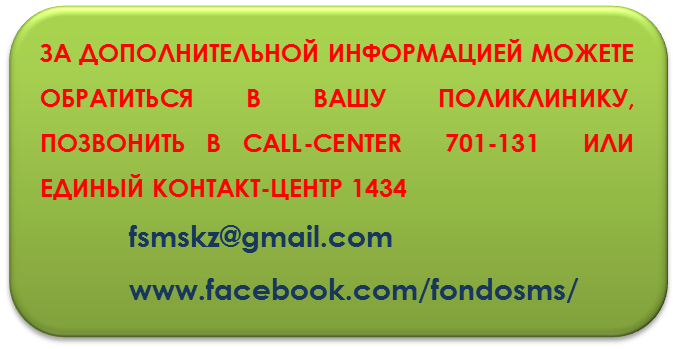 